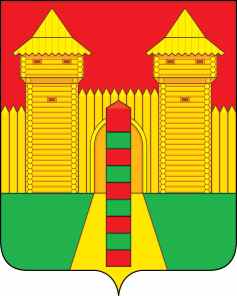 АДМИНИСТРАЦИЯ  МУНИЦИПАЛЬНОГО  ОБРАЗОВАНИЯ «ШУМЯЧСКИЙ   РАЙОН» СМОЛЕНСКОЙ  ОБЛАСТИПОСТАНОВЛЕНИЕот 12.05.2022г. № 250          п. ШумячиВ соответствии с Положением «О Почётной грамоте Администрации                муниципального образования «Шумячский район» Смоленской области», утвержденным постановлением Администрации муниципального образования «Шумячский район» Смоленской области от 08.07.2010 г. № 106 (в редакции постановления Администрации муниципального образования «Шумячский район» Смоленской области от 28.02.2018 г. № 82), на основании ходатайства Муниципального бюджетного учреждения дополнительного образования «Шумячская детская школа искусств» Администрация муниципального образования «Шумячский район»                Смоленской областиП О С Т А Н О В Л Я Е Т:Наградить Почётной грамотой Администрации муниципального образования «Шумячский район» Смоленской области Трунилину Галину Владимировну, заместителя директора Муниципального бюджетного учреждения дополнительного образования «Шумячская детская школа искусств» за многолетний труд, добросовестное отношение к трудовым обязанностям и в связи 70-летием со Дня рождения.Глава муниципального образования«Шумячский район» Смоленской области                                         А.Н. ВасильевО награждении Почётной грамотой  Администрации муниципального            образования «Шумячский район» Смоленской области  Г.В. Трунилину                       